Приехали на красной машине.10 июня в МБОУ СОШ №4 в лагерь к ребятам, на красной машине, приехали пожарные из пожарной части №16/2 с.Покровское. В начале июня ребята уже встречались с инспектором из части и проходили эстафету. Гораздо интереснее и впечатлительнее оказался конкурс с пожарной машиной. Соревнования проходили между первым и вторым отрядам – ребята постарше, и между третьим и четвертым отрядами – ребята помладше. На этот раз эстафета оказалась сложнее. Сначала ребятам из команд нужно было добыть боевую одежду для своего пожарного, один человек мог принести только один предмет за раз, в это время участник на которого возложено самое ответственное дело – это тушение пожара, должен одеться быстрее, чем участник из команды соперников. Когда все обмундирование было одето на «пожарного» ему предстояло первому проложить рукавную линию и потушить пожар. В конце мероприятия нашлось множество желающих не только посмотреть на боевую одежду, но и примерить ее. Кому то из ребят даже удалось подержать рукав с водой и по-настоящему ощутить работу пожарных.Инспектор по основной деятельности ПЧ №16/2 ГКПТУ СО «ОПС Свердловской области №16»Косарева Татьяна Фаритовна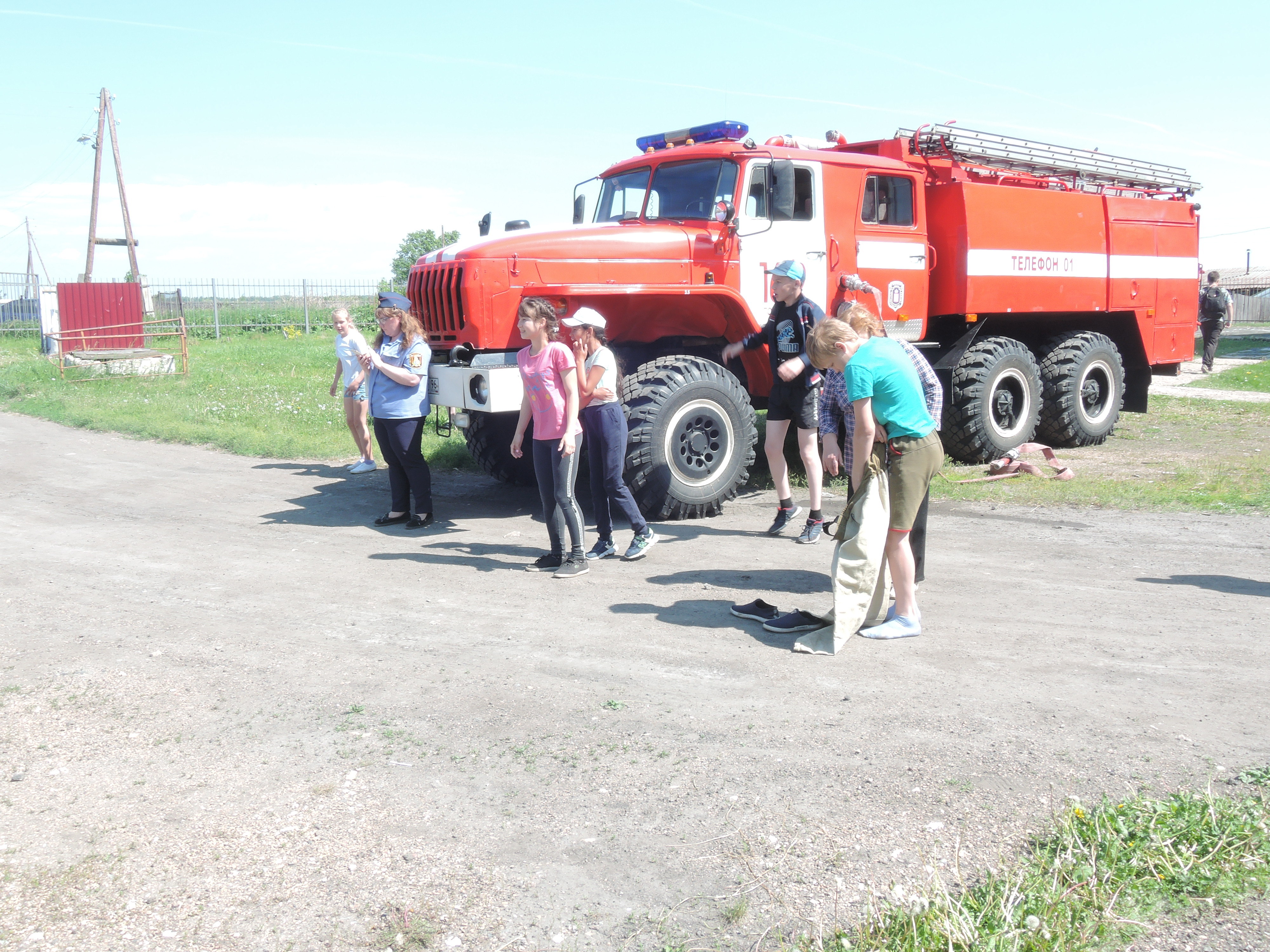 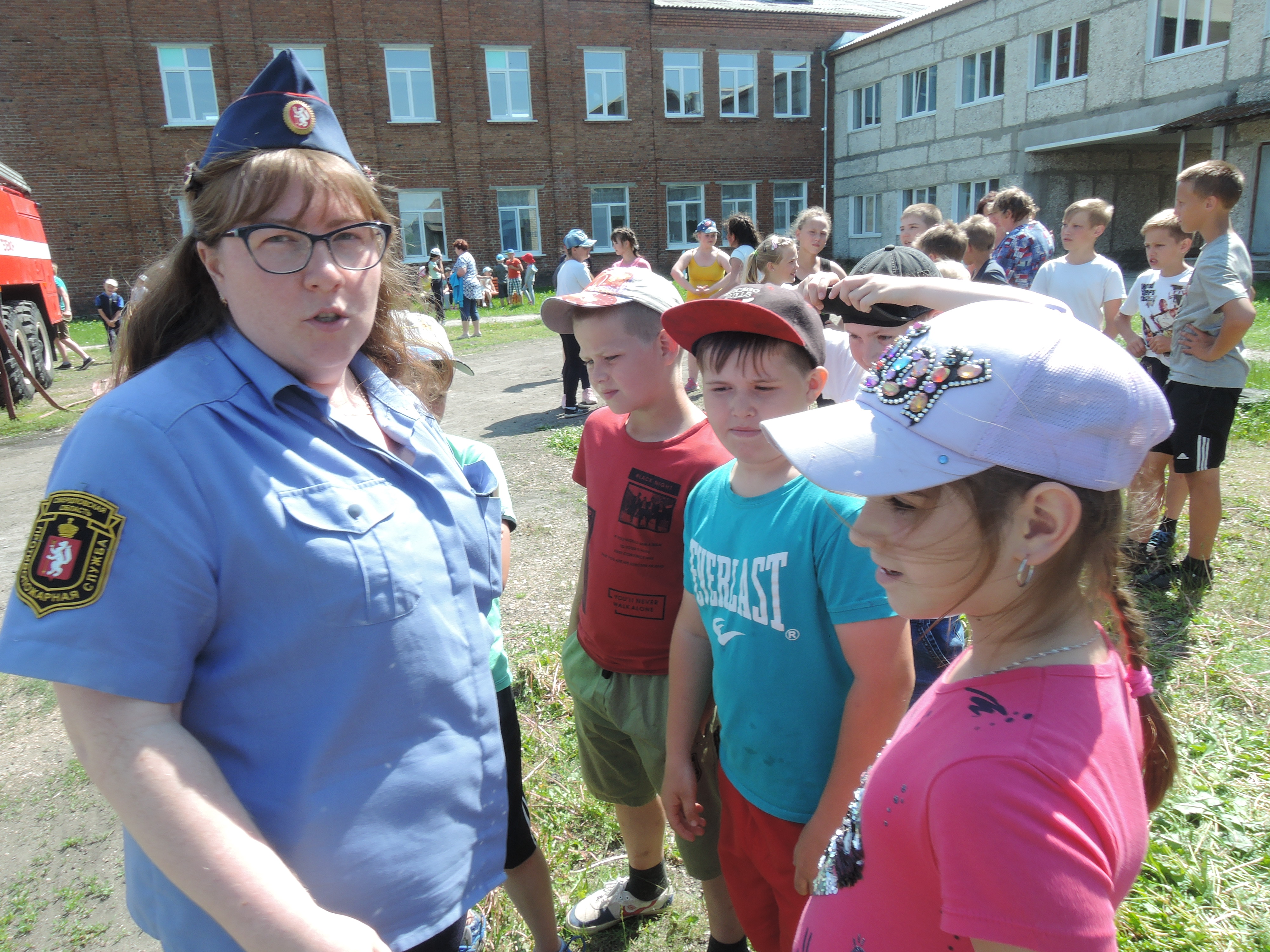 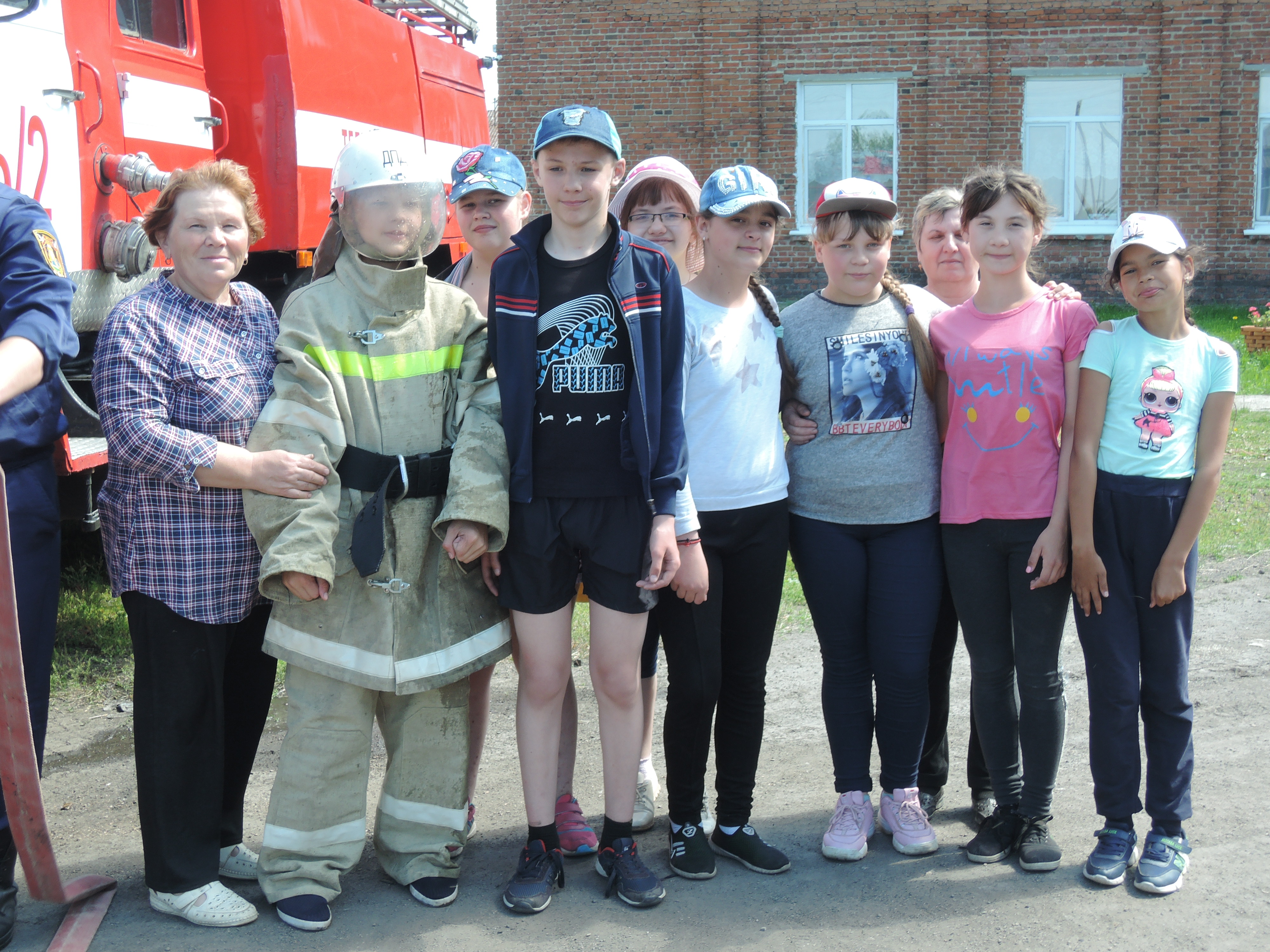 